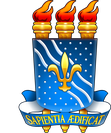 UNIVERSIDADE FEDERAL DA PARAÍBACENTRO DE CIÊNCIAS APLICADAS E EDUCAÇÃO - CCAECURSO DE ADMINISTRAÇÃOPROTOCOLO DE ENTREGA DO TRABALHO DE CONCLUSÃO DE CURSONome do(a) aluno(a): _________________________________________________________  Matrícula: ________________________Título do trabalho:___________________________________________________________________________________________________________________________________________________________________________________________________________________________________________________________________________________________________________________________________________________________________________Nome do(a) professor(a) orientador(a): ___________________________________________________________________________Mamanguape/PB, _______ de _______________ de _________.________________________________________________________Assinatura do(a) professor(a) orientador(a)SIAPE:_______________________________________________________Nome completo do(a) Aluno(a)Matrícula:Nota: Após o preenchimento completo, este documento deverá ser digitalizado e inserido na Turma Virtual do SIGAA, em espaço próprio para este fim.